Кризис у детей 6-7-летнего возраста                                                         Автор-составитель:                                                                       Котова Т.В.                                                                      Воспитатель МБДОУ №61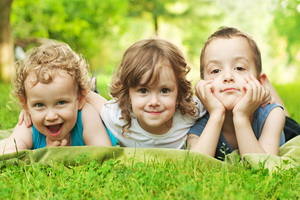 По сложности протекания кризис у детей 6-7 лет может сравниться разве что с подростковым кризисом. В этом возрасте заканчивается беззаботная дошкольная жизнь малыша, он приобретает новый статус – первоклассника. Во многом кризис детей 6-7 лет обусловлен навалившимися на них обязанностями, с грузом которых маленькие ученики не всегда могут справиться без помощи родителей.С чем связан кризис семилетнего возраста у детейПримерно в семилетнем возрасте родители сталкиваются с определенным кризисом личности, связанным с тем, что малышу нужно идти в школу. Здесь начинается новый период в жизни ребенка — младший школьный возраст. Родители, конечно же, весьма обеспокоены тем, насколько их чадо готово к тому, чтобы пойти в школу, справится ли с усвоением программы, как его примет новый коллектив.В силу возрастной психологии справиться с кризисом у ребенка 7-ми лет можно только при комплексном подходе. Иногда требуется привлечение специалистов. Большинство родителей полагают, что наиболее важными моментами обучения в школе являются умение делать то, что говорят, сдерживать свои эмоции, выслушивать указания и т. д. На первый взгляд может показаться, что ребенок постепенно достигает требуемого уровня психического развития. Действительно, о кризисе 6-летнего возраста звучат упоминания намного реже, так как в этот период малыш имеет относительно стабильную систему взаимоотношений с родителями, другими членами семьи и сверстниками. Данные отношения регламентируются при помощи целого ряда норм и требований. Ребенок выполняет ряд определенных обязанностей, например, соблюдает режим дня, помогает родителям по хозяйству и пр., кроме того, у него имеется определенное количество свободного времени. Однако через некоторое время родители сталкиваются с одной очень важной проблемой — их чадо становится непослушным, раздражительным, все чаще капризничает. Кризис 7 лет ребенка проявляется регулярными конфликтами с взрослыми, младший школьник игнорирует те обязанности, которые раньше выполнял чуть ли не с удовольствием. Стоит отметить, что в этот период жизни у ребенка наблюдается довольно серьезная стрессовая ситуация, связанная с тем, что социальная ситуация малыша резко меняется. Она приходит на смену отношениям между ребенком и родителями, виды деятельности младшего школьника заменяются новыми. Такой переход часто проходит довольно болезненно, он обычно сопровождается упрямством, различными негативными проявлениями. На данном этапе родители приходят в определенное замешательство — если ребенок перестает их слушать, не соблюдает ряд элементарных правил, то, как же он будет слушать учителя, когда пойдет в школу?Однако если рассматривать сложившуюся ситуацию с точки зрения психологии, то в кризисе у ребенка 7 лет ничего удивительного нет. Это вполне закономерный этап развития его личности, когда он переживает один из важнейших периодов своей жизни. Психологическое пространство образовавшегося кризиса представляет собой ту самую область, где ребенок начинает пробовать свои формирующиеся способности. Дело в том, что прежде чем понять, каково это — действовать по определенным правилам, ребенок сначала должен осознать эти правила, выделить их из сложившейся жизненной ситуации. Именно это и служит причиной кризиса и непонимания между ним и его родителями. Дети постепенно выделяют те правила, которые были установлены для них, и первая их реакция — нарушение, что является вполне закономерным явлением.А как понять, что у детей 7 лет начался кризис на физиологическом уровне? Молодой организм проходит активную стадию биологического созревания. К этому возрасту окончательно формируются лобные отделы больших полушарий головного мозга. Благодаря этому ребенок приобретает способность целенаправленного и произвольного поведения, он оказывается в состоянии планировать свои дальнейшие действия. В этом же возрасте увеличивается подвижность нервных процессов, однако по-прежнему ключевыми являются процессы возбуждения, именно из-за них малыш непоседлив, его эмоциональная возбудимость находится на повышенном уровне. На развитие кризиса ребенка в 7 лет воздействует целый ряд окружающих неблагоприятных факторов. Психика малыша начинает по-новому реагировать на разного рода вредные внешние раздражители. К примеру, если малышу плохо, то у него возникают психомоторные возбуждения, заикания или тики. В младшем школьном возрасте у многих детей повышена общая эмоциональная возбудимость, регулярно появляются симптомы и синдромы страхов, он начинает чаще, чем раньше, проявлять агрессию.Близость школьной скамьи также провоцирует кризис ребенка 7-го года жизни, и это связано с образованием внутренней позиции будущего первоклассника. В этом возрасте ребенок постепенно утрачивает свою детскую непосредственность. В более младшем возрасте его поведение является относительно понятным для окружающих его людей, в первую очередь для родителей. Когда у него начинается кризис семилетнего возраста, даже посторонний наблюдатель сможет заметить, что малыш лишился своей наивности и непосредственности в поведении. В общении с окружающими людьми, как со сверстниками, так и со старшими, тоже происходят определенные изменения. Его действия, начиная с этого возраста, объяснить не так легко. Утрата непосредственности связывается с тем, что в поведение ребенка начинает вклиниваться интеллектуальная составляющая. В некоторых случаях поступки кажутся искусственными или натянутыми, они не всегда четко проявляются. Поэтому наиболее существенная черта кризисной ситуации этого возраста — разведение внешней и внутренней стороны личности, из-за которой возникает большое количество разного рода переживаний. В этом возрасте он впервые пробует обобщить те эмоции, которые происходят внутри него. Если ситуация повторялась с ним неоднократно, то малыш в состоянии осмыслить ее и сделать вывод, как относиться к самому себе, своим успехам и положению. Он может примерно представлять себе, как отреагируют окружающие на тот или иной его поступок. Однако у переживаний есть и другая сторона — зачастую они вступают в конфликт друг с другом, что, в конечном счете, приводит к возникновению внутренней напряженности. Это не может не сказаться на психике ребенка.Очень часто бывает, что переживания ребенка связаны с тем, что он впервые в жизни сталкивается с новыми трудными или неприятными ситуациями, из которых ему приходится искать выход. Однако обобщение переживаний является одним из ключевых моментов для того, чтобы малыш смог преодолеть кризис семилетнего возраста. Поведение ребенка перестает быть сиюминутным, он постепенно начинает осознавать свои возможности, в его голове начинают формироваться такие жизненно важные понятия, как самолюбие и самооценка. Они в значительной степени отличаются от того, что происходило с ним раньше. Ребенок младшего возраста очень любит себя, однако самолюбия (если его воспринимать в качестве обобщенного отношения к своей личности) и самооценки в нем не наблюдается.                                     Список литературыПетров А.Е.  Я расту [Текст]: книга для педагогов и родителей/ А. Е. Петров, -   2001г. с. 145-153. Салтымаков Ю.П. Психология дошкольного и школьного возраста. [Текст]: книга/ Ю. П. Салтымаков, - 2000г. с. 40-55. Елагина О.К. Поручение для дошкольника. [Текст]: методическое пособие/ О. К. Елагина, - 2007г. с.120-121. Усова, А. В.О дошкольном воспитании. [Текст]: книга / А. В. Усова // Педагогика. - 2000. - № 4. - С. 174-182.